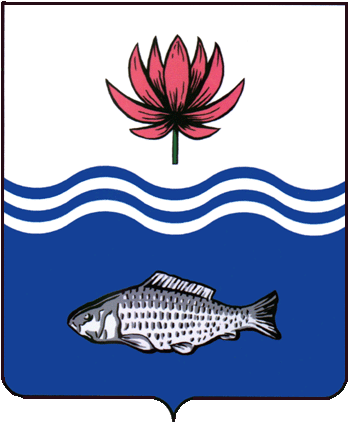 АДМИНИСТРАЦИЯ МО "ВОЛОДАРСКИЙ РАЙОН"АСТРАХАНСКОЙ ОБЛАСТИПОСТАНОВЛЕНИЕ	О внесении изменений в постановление администрации МО «Володарский район» от 11.05.2011 г. № 998 «Об утверждении схемы расположения земельного участка на кадастровом плане территории, расположенного по адресу: Астраханская область, Володарский район, п.Володарский, ул. В.Цоя, 9»В связи с обращением Абдирова А.М., а также с изменением координат характерных точек земельного участка с кадастровым номером 30:02:060105:896, в целях приведения документов землепользования в соответствие с действующим законодательством Российской Федерации, администрация МО «Володарский район»ПОСТАНОВЛЯЕТ:1.Дополнить пункт 1. постановления администрации МО «Володарский район» от 11.05.2011 г. № 998 «Об утверждении схемы расположения земельного участка на кадастровом плане территории, расположенного по адресу: Астраханская область, Володарский район, п. Володарский, ул. В.Цоя, 9» следующего содержания:«Сведения о координатах характерных точках границы уточняемого земельного участка:-«н1» - значение Х:427723,17; значение Y:2260362,78;-«н2» - значение Х:427704,46; значение Y:2260339,23;-«н3» - значение Х:427688,48; значение Y:2260351,30;-«н4» - значение Х:427706,85; значение Y:2260374,58;-«н1» - значение Х:427723,17; значение Y:2260362,78, далее по тексту.2.Данное постановление считать неотъемлемой частью постановления администрации МО «Володарский район» от 11.05.2011 г. № 998 «Об утверждении схемы расположения земельного участка на кадастровом плане территории, расположенного по адресу: Астраханская область, Володарский район, п. Володарский, ул. В.Цоя, 9».3.Абдирову Аману Максимовичу внести соответствующие изменения в документацию на земельный участок в филиале ФГУБ «ФКП Росреестра» по Астраханской области.4.Настоящее постановление вступает в силу с момента его подписания.5.Контроль за исполнением настоящего постановления оставляю за собой.И.о. заместителя главыпо оперативной работе                  		                             Н.С. Беккуловаот 19.08.2020 г.N 911